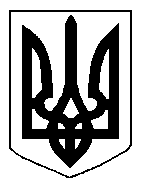 БІЛОЦЕРКІВСЬКА МІСЬКА РАДА	КИЇВСЬКОЇ ОБЛАСТІ	Р І Ш Е Н Н Явід 21 червня 2018 року                                                                                № 2429-53-VIIПро часткове припинення поховань на території кладовища «Новозарічанське» в м. Біла ЦеркваНа  підставі  рішення   виконавчого  комітету  Білоцерківської  міської  ради   від 22 травня  2018р.  № 221 «Про  схвалення  проекту  рішення  міської  ради  «Про часткове припинення поховань на території кладовища «Новозарічанське» в м. Біла Церква», відповідно до ст. 25, п. 1 ч. 2 ст. 52, ч. 5 ст. 60 Закону України «Про місцеве самоврядування в Україні», ст.ст. 8, 23 Закону України «Про поховання та похоронну справу», міська рада вирішила:Частково припинити поховання померлих на території кладовища «Новозарічанське» в м. Біла Церква, вул. Володарська, у зв’язку з відсутністю вільних місць для облаштування нових могил.Комунальному підприємству Білоцерківської міської ради «Спецкомбінат з надання ритуальних послуг» організувати поховання на території кладовища «Новозарічанське» на місцях родинного поховання або шляхом підпоховання в могилах за згодою користувачів місць поховань   у відповідності до чинного законодавства України.Контроль за виконанням даного рішення покласти на постійну комісію міської ради з питань житлової політики, комунального господарства, транспорту і зв’язку, природокористування, охорони довкілля та енергозбереження. Міський голова                                                 		               	Г. .Дикий